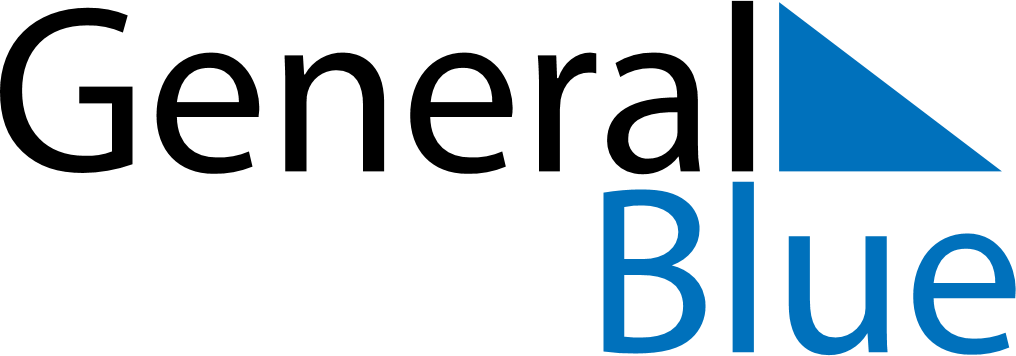 June 2024June 2024June 2024June 2024June 2024June 2024June 2024Kaiama, Kwara, NigeriaKaiama, Kwara, NigeriaKaiama, Kwara, NigeriaKaiama, Kwara, NigeriaKaiama, Kwara, NigeriaKaiama, Kwara, NigeriaKaiama, Kwara, NigeriaSundayMondayMondayTuesdayWednesdayThursdayFridaySaturday1Sunrise: 6:22 AMSunset: 7:01 PMDaylight: 12 hours and 38 minutes.23345678Sunrise: 6:22 AMSunset: 7:01 PMDaylight: 12 hours and 39 minutes.Sunrise: 6:22 AMSunset: 7:02 PMDaylight: 12 hours and 39 minutes.Sunrise: 6:22 AMSunset: 7:02 PMDaylight: 12 hours and 39 minutes.Sunrise: 6:22 AMSunset: 7:02 PMDaylight: 12 hours and 39 minutes.Sunrise: 6:22 AMSunset: 7:02 PMDaylight: 12 hours and 39 minutes.Sunrise: 6:23 AMSunset: 7:02 PMDaylight: 12 hours and 39 minutes.Sunrise: 6:23 AMSunset: 7:03 PMDaylight: 12 hours and 39 minutes.Sunrise: 6:23 AMSunset: 7:03 PMDaylight: 12 hours and 40 minutes.910101112131415Sunrise: 6:23 AMSunset: 7:03 PMDaylight: 12 hours and 40 minutes.Sunrise: 6:23 AMSunset: 7:03 PMDaylight: 12 hours and 40 minutes.Sunrise: 6:23 AMSunset: 7:03 PMDaylight: 12 hours and 40 minutes.Sunrise: 6:23 AMSunset: 7:04 PMDaylight: 12 hours and 40 minutes.Sunrise: 6:23 AMSunset: 7:04 PMDaylight: 12 hours and 40 minutes.Sunrise: 6:23 AMSunset: 7:04 PMDaylight: 12 hours and 40 minutes.Sunrise: 6:24 AMSunset: 7:04 PMDaylight: 12 hours and 40 minutes.Sunrise: 6:24 AMSunset: 7:05 PMDaylight: 12 hours and 40 minutes.1617171819202122Sunrise: 6:24 AMSunset: 7:05 PMDaylight: 12 hours and 40 minutes.Sunrise: 6:24 AMSunset: 7:05 PMDaylight: 12 hours and 40 minutes.Sunrise: 6:24 AMSunset: 7:05 PMDaylight: 12 hours and 40 minutes.Sunrise: 6:24 AMSunset: 7:05 PMDaylight: 12 hours and 41 minutes.Sunrise: 6:25 AMSunset: 7:06 PMDaylight: 12 hours and 41 minutes.Sunrise: 6:25 AMSunset: 7:06 PMDaylight: 12 hours and 41 minutes.Sunrise: 6:25 AMSunset: 7:06 PMDaylight: 12 hours and 41 minutes.Sunrise: 6:25 AMSunset: 7:06 PMDaylight: 12 hours and 41 minutes.2324242526272829Sunrise: 6:25 AMSunset: 7:06 PMDaylight: 12 hours and 41 minutes.Sunrise: 6:26 AMSunset: 7:07 PMDaylight: 12 hours and 40 minutes.Sunrise: 6:26 AMSunset: 7:07 PMDaylight: 12 hours and 40 minutes.Sunrise: 6:26 AMSunset: 7:07 PMDaylight: 12 hours and 40 minutes.Sunrise: 6:26 AMSunset: 7:07 PMDaylight: 12 hours and 40 minutes.Sunrise: 6:26 AMSunset: 7:07 PMDaylight: 12 hours and 40 minutes.Sunrise: 6:27 AMSunset: 7:07 PMDaylight: 12 hours and 40 minutes.Sunrise: 6:27 AMSunset: 7:08 PMDaylight: 12 hours and 40 minutes.30Sunrise: 6:27 AMSunset: 7:08 PMDaylight: 12 hours and 40 minutes.